Démocrite                   Pays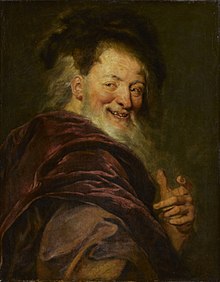                                             Né : 460 Av J-C                                            Décès : 370 Av J-CInvention :Modèle Atomique 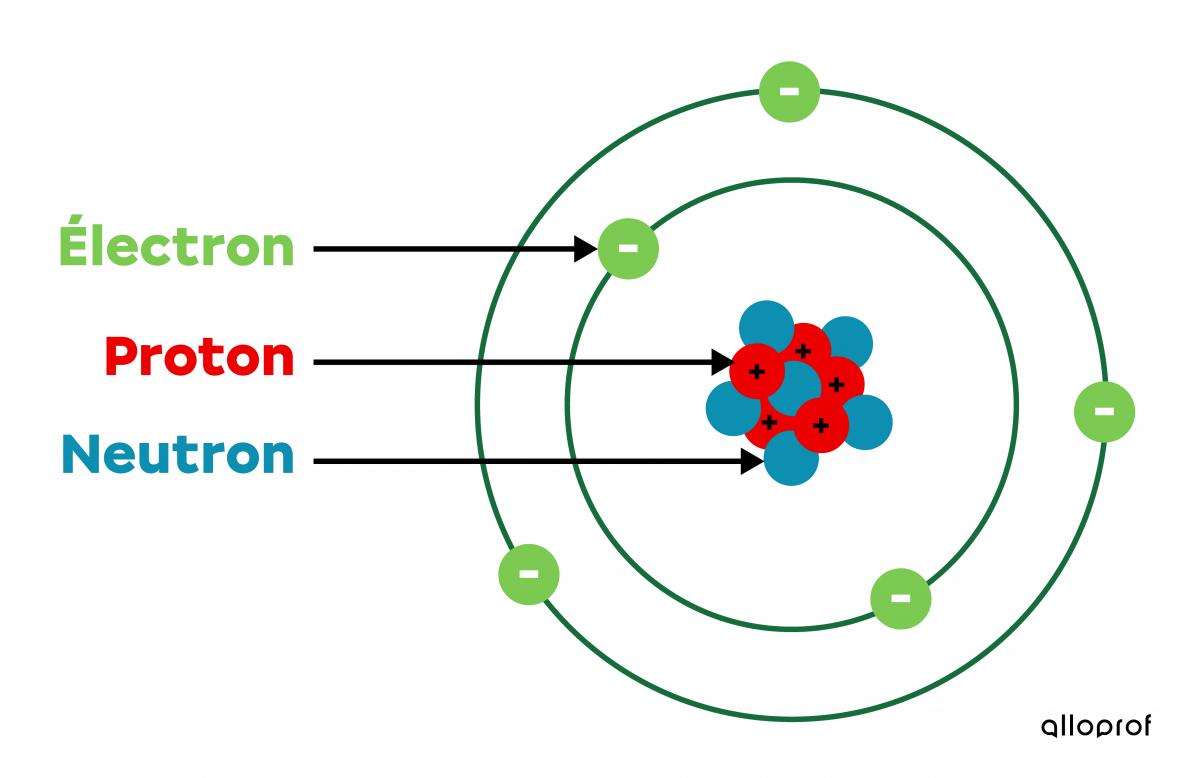 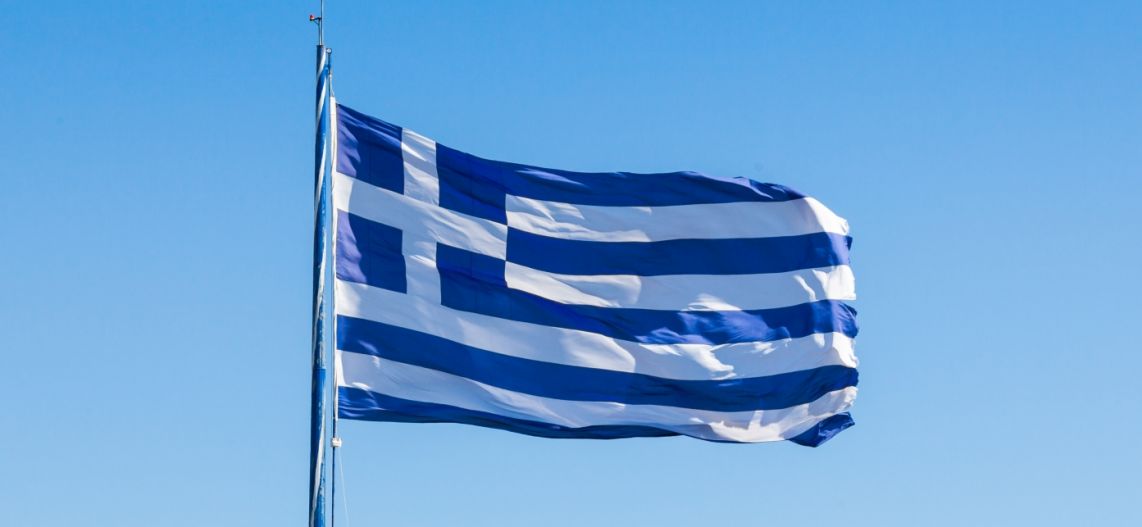 